Рабочий лист по всеобщей истории. 6 класс.«Лики средневекового города»Задание 1: Прочитайте описание города в одной из повестей средневекового французского писателя Кретьена де Труа. Ответьте на вопросы.Какие характерные черты средневекового города здесь упоминаются?Как называются ремесленные специальности, описанные в повести?Назовите страны, из которых были привезены перечисленные товары?Задание 2: На основании документа составьте схему управления городом Страсбургом в XII в. Ответьте на вопросы.Как Вы думаете, почему ремесленники некоторых специальностей были освобождены от несения барщины? Сравните положение зависимого крестьянина и горожанина.Задание 3: Прочитайте фрагмент речи венецианского дожа – главы Венецианской морской республики (1420 г.). На основании этого документа определите, торговля какими товарами была наиболее выгодна. Ответ дайте в виде столбчатой диаграммы. Одна клетка соответствует 10 тыс. дукатов.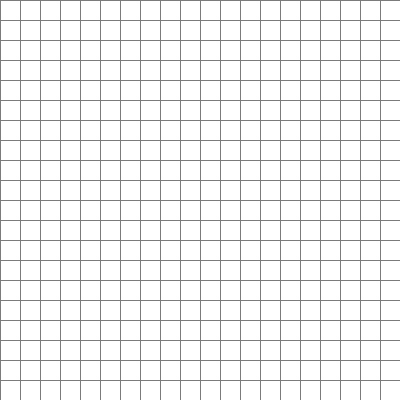 Затем он переводит взгляд на город, видит множество приветливых людей, столы менял с золотыми и серебряными монетами, улицы и площади, на которых полно самых разных рабочих, занятых своими ремеслами: одна делают кольчуги и шлемы, другие – щиты и копья, третьи – ремни и шпоры, четвертые – мечи. Здесь ткут полотно, там его красят и стригут ворс; поодаль искусно обрабатывают золото и серебро: делают чаши и кубки, украшения с драгоценными камнями, пояса, кольца, пряжки. Можно было подумать, что здесь располагается постоянная ярмарка, так этот город изобиловал всевозможными богатствами; в нем можно было найти любые товары, какие только есть на свете; воск, зерно, перец, меха и многое другое.Пер. М.О. ГончарВсе должностные лица сего города подчинены власти епископа, так что назначает их либо он сам, либо те, кого он поставит.Четырех должностных лиц, на которых лежит управление городом, епископом назначает своею властью, а именно: шультгейса, бургграфа, телонеария (от «thеloneum»- пошлина)  и начальника монеты.Шультгейс вправе иметь в своем распоряжении двух помощников, которых обычно зовут судьями, людей настолько почтенных, чтобы горожане могли, не роняя своего достоинства, стоять на суде перед ними.В обязанности бургграфа входит назначение начальников почти всех ремесел в городе, а именно: седельников, кожевников, перчаточников,  башмачников, кузнецов, мельников и тех, которые приготовляют винные бочки и кружки, и тех, которые выделывают мечи, и тех, которые продают яблоки, и шинкарей (содержатели питейных заведений). И все они подсудны ему, если в чем-либо согрешат в своем ремесле.Отдельные горожане обязаны так же отбывать ежегодно пятидневную барщину, за исключением монетчиков, которые принадлежат к епископским людям, и за исключением двенадцати из кожевников, за исключением всех седельников, четырех  перчаточников, четырех из булочников и восьми из сапожников, всех кузнецов и плотников, мясников и изготавливающих винные бочки.Из Первого городского права г. Страсбурга (XII в.)Ежегодно Венеция вывозит в Ломбардию товаров на следующие суммы: на 100 000 дукатов – конопли, на 250 000 дукатов – хлопка, на 30 000 дукатов – бумажной пряжи, на 120 000 дукатов – итальянской шерсти, на 250 000 – парчи и шелковых материй, на 30 000 – перцу, на 64 000 – корицы, на 8 000 – имбиря, на 95 000 – сахара, на 30 000 – швейного и вышивального приклада (ниток для шитья и вышивания), на 120 000 – красильного дерева, на 50 000 – других красок, на 250 000 – мела и на 30 000 – рабов. Я не считаю дохода от продажи соли.Согласитесь, что такая торговля очень выгодна. Посмотрите, сколько она приводит в движение кораблей, чтобы перевезти товары в Ломбардию, чтобы ехать за ними в Сирию, в Романию, в Каталонию, во Фландрию, на Кипр, в Сицилию, во все концы мира… Доход купцов составляет не менее 600 000 дукатов.